Приложение 1.                               Итоговый продукт проекта:                       совместная поделка (родители и дети)                                           «Игрушки».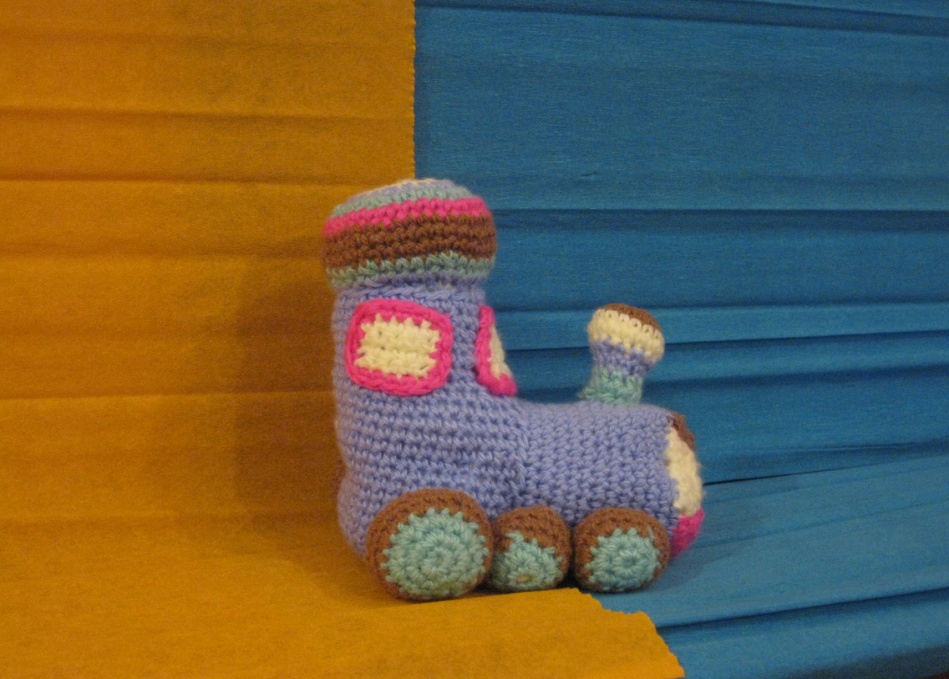 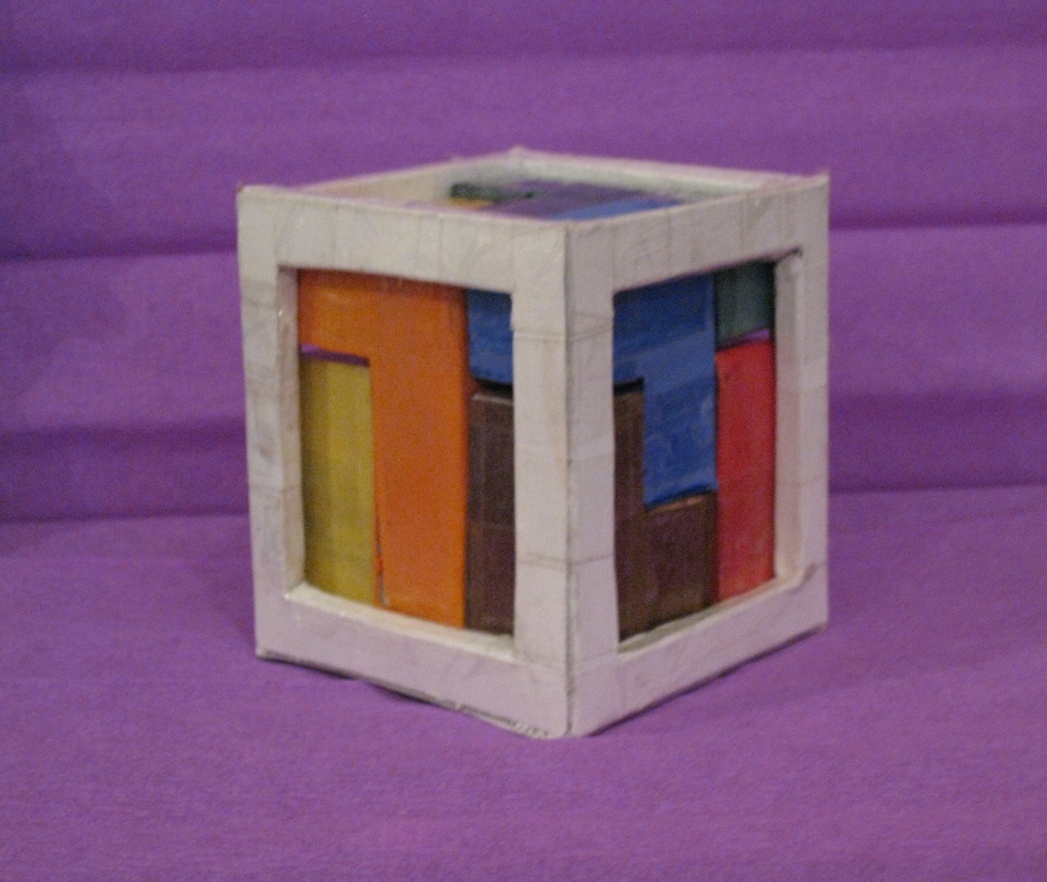 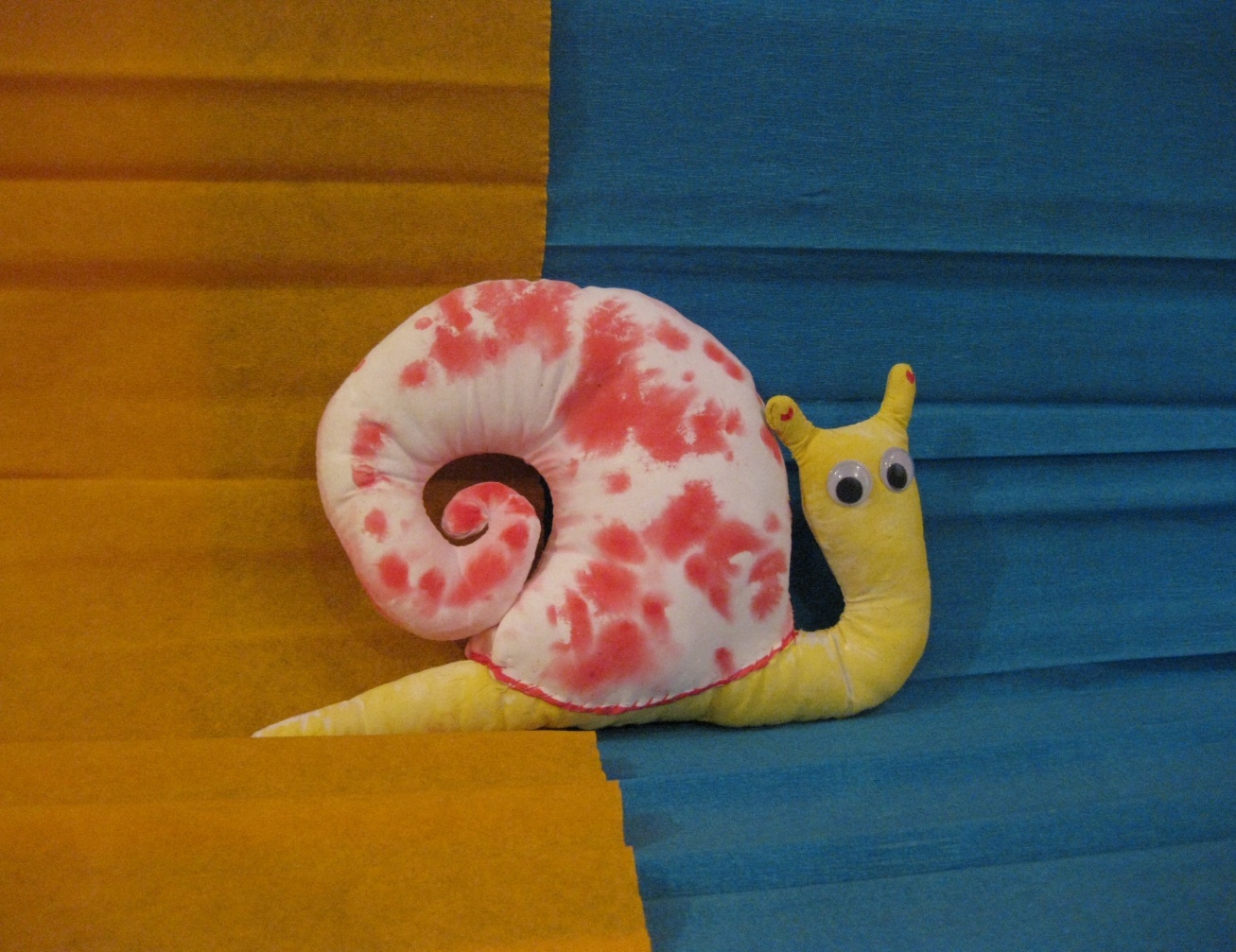 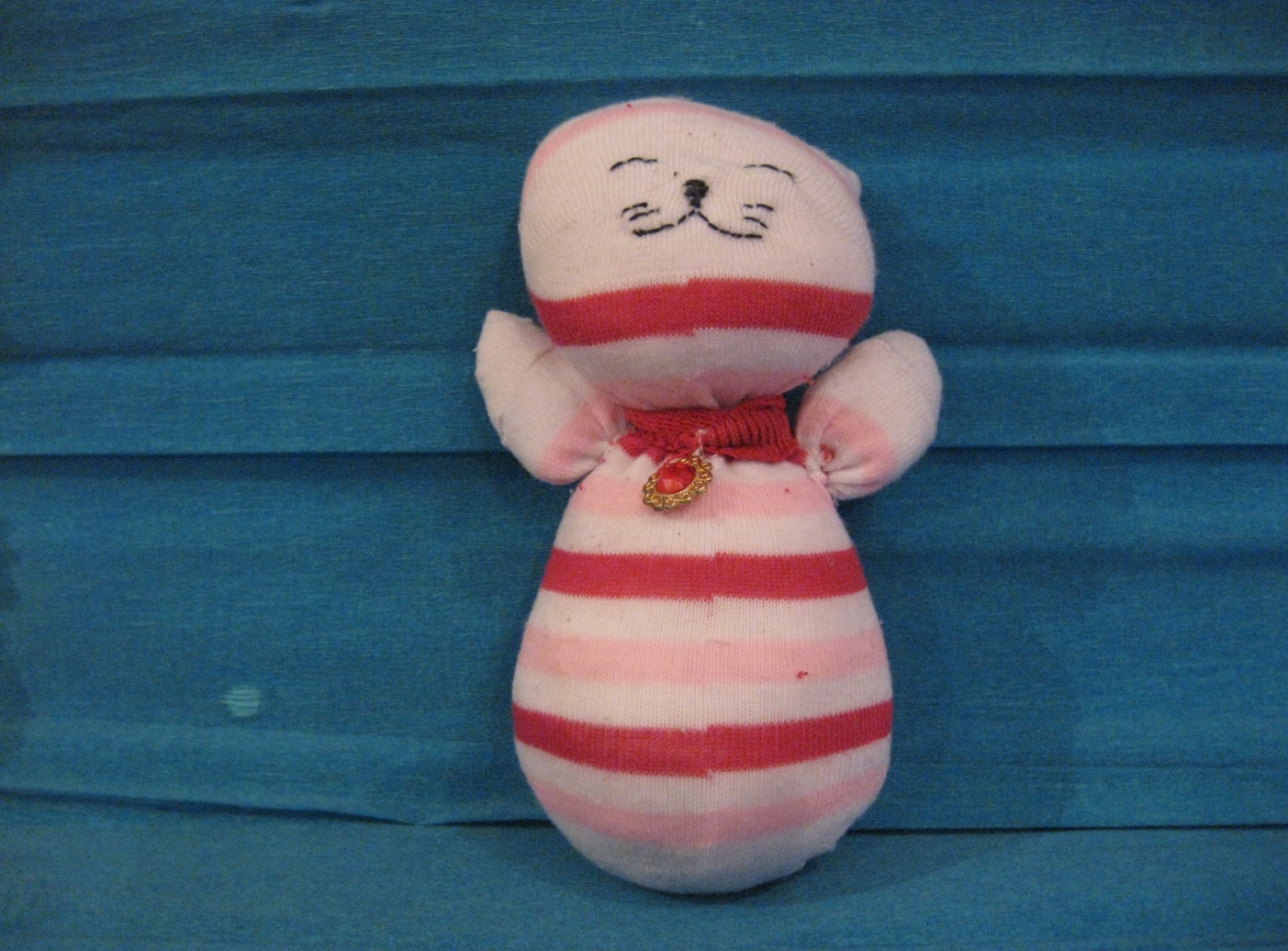 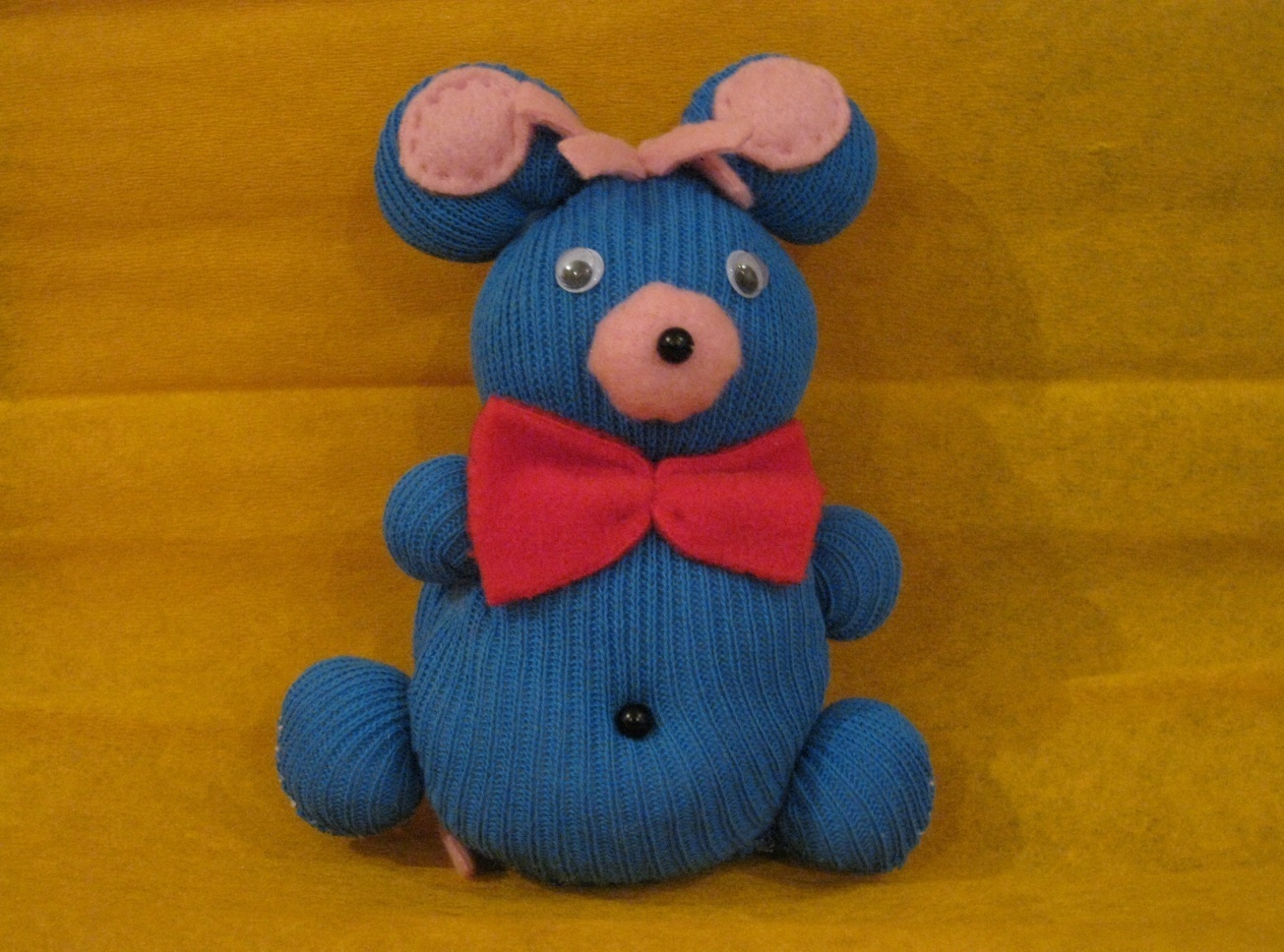 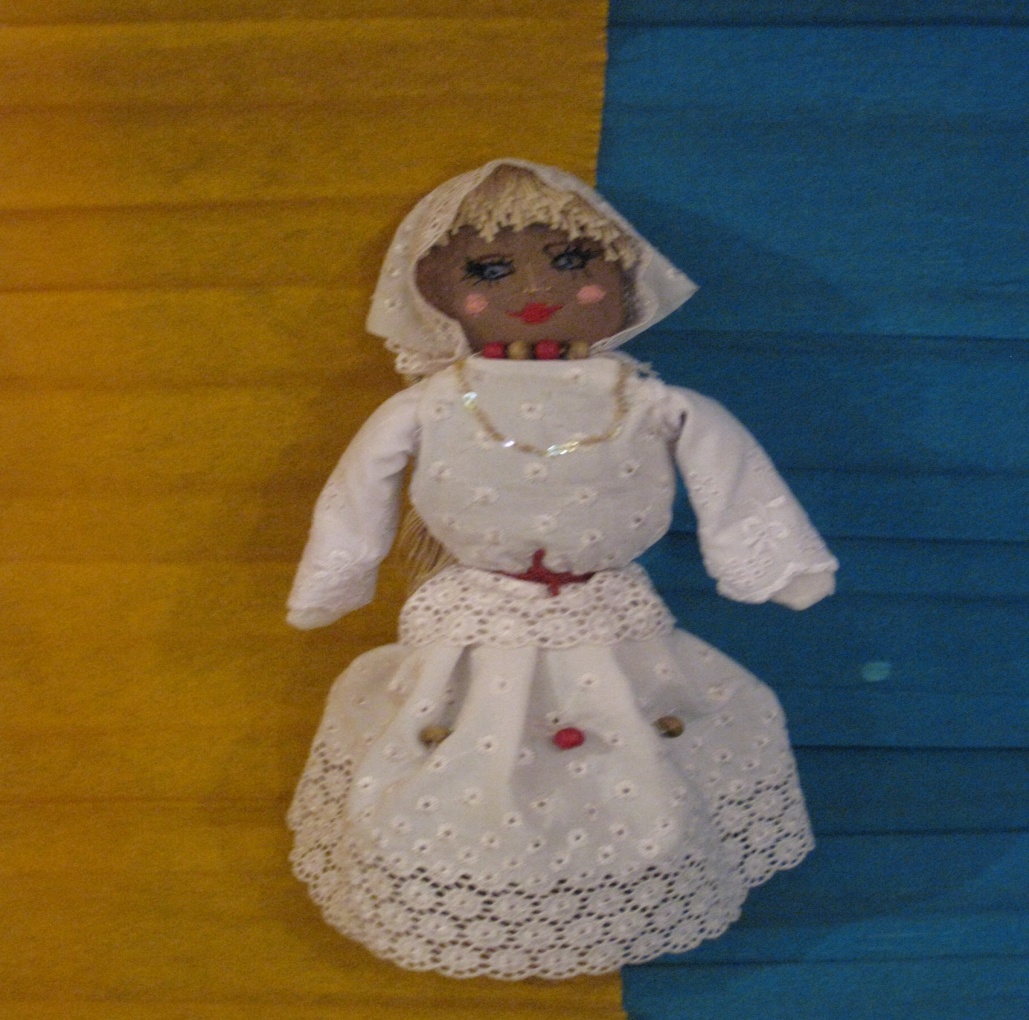 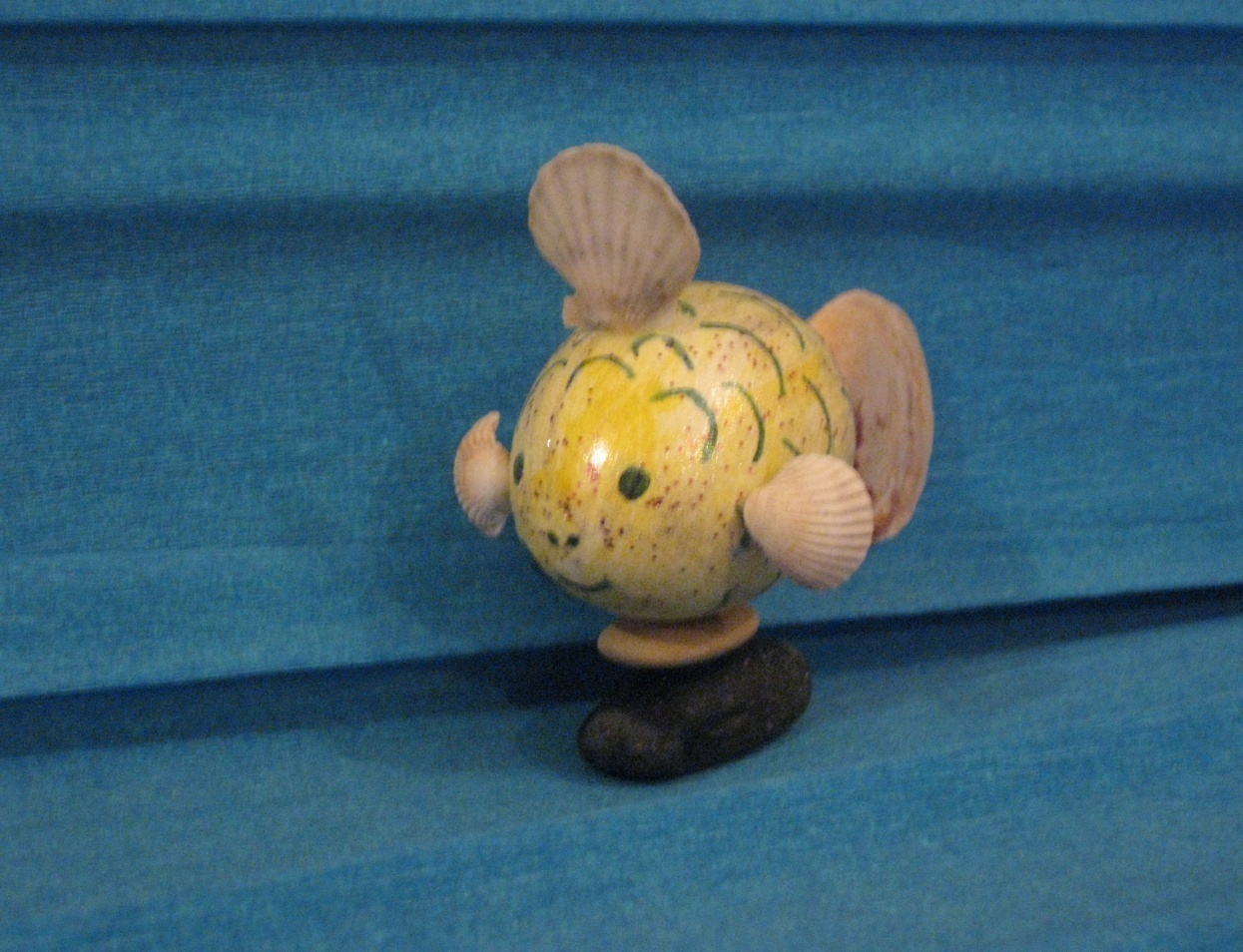 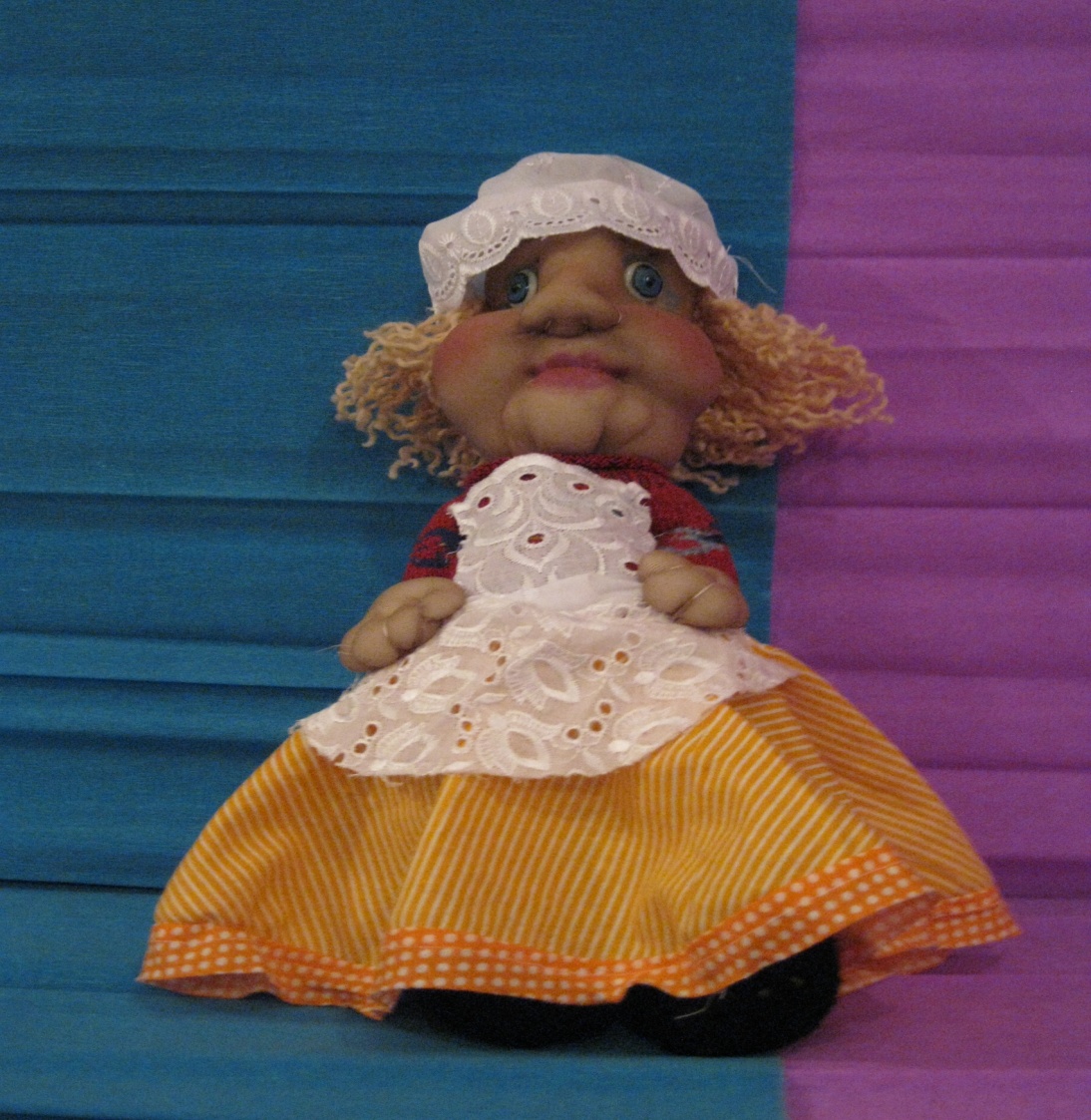 